ВведениеЦель курсового проекта – получить навыки проектирования технологии монтажа конструкций одноэтажного промышленного здания.Одноэтажные производственные здания являются наиболее распространенным типом инженерных сооружений в различных отраслях народного хозяйства. В зависимости от характера размещаемых производств они имеют разнообразные объемно-планировочные и конструктивные решения, определяющие количество монтажных работ, методы их выполнения и применяемые для монтажа механизмы.В курсовом проекте описываются строительно-монтажные работы по возведению одноэтажного промышленного здания с каркасом смешанного типа. (колонны и плиты покрытия – железобетонные, подкрановые балки, фермы и связи покрытия – стальные).1. Исходные данные1.1 Характеристика объектаЗдание одноэтажное промышленное трехпролетное с каркасом смешанного типа (колонны и плиты покрытия – железобетонные, подкрановые балки, фермы и связи покрытия – стальные).Длина здания – 180 м.Ширина здания – 66 м.Ширина крайних пролетов – 24 м.Ширина среднего пролета – 18 м.Шаг крайних колонн – 12 м.Шаг средних колонн – 12 м.Отметка до низа стропильных конструкций – 8,4 м.На рис. 1 и 2 приведены схема плана и высотная схема расположения конструкций каркаса одноэтажного промышленного здания.1.2 Ведомость монтируемых элементовДанные для составления схемы монтируемых элементов сборных конструкций берем из рис. 1 и рис. 2 (план-схема и высотная схема расположения конструкций каркаса одноэтажного промышленного здания). Перечисляем все элементы конструкций, подлежащие монтажу, маркируем, указываем массу элемента и общую массу.Результаты подсчетов заносим в таблицу 1.2. Ведомость подсчета объемов работВедомость объёмов работ составляется в соответствии с ведомостью монтируемых элементов. Объёмы работ подсчитываем с учетом перечня основных и транспортных процессов, входящих в технологический процесс монтажа.Основные процессы включают в себя: монтаж всех элементов, в том числе и работы по постоянному закреплению элементов – замоноличивание и сварка стыковых соединений. Длину сварных швов для одного элемента принимаем следующую:колонна-подкрановая балка – 1,8 м;колонна-ферма – 1,6 м;колонна-вертикальная связь – 1,2 м;колонна-стеновая панель – 0,8 м;плита покрытия-ферма – 0,4 м); [1, прил. М, с. 43].К транспортным процессам относится: разгрузка доставленных на площадку сборных конструкций и материалов.Подсчеты объёмов работ сводим в таблицу 2.3. Подбор нормокоплекта для монтажа конструкций3.1 Ведомость монтажных приспособленийДля каждого конструктивного элемента здания производим выбор грузозахватных приспособлений и строповочных устройств, [1, прил. П, с. 48], [7, т. 6, с. 159–170].Выбранные монтажные приспособления сводим в таблицу 3.3.2 Расчет длины стропов и подбор диаметров тросовРасчет длины выбранных стропов и подбор диаметра тросов производим для наибольшего по массе и габаритам конструктивного элемента из группы конструкций, для подъема которого будем использовать строп. В данном случае таковым элементом является подкрановая балка длиной 12 м и массой 10,7 т. Расчет стропов выполняем по разрывному усилию.Для удобства расчетов приведем схему подъема подкрановой балки двухветвевым стропом (рис. 3)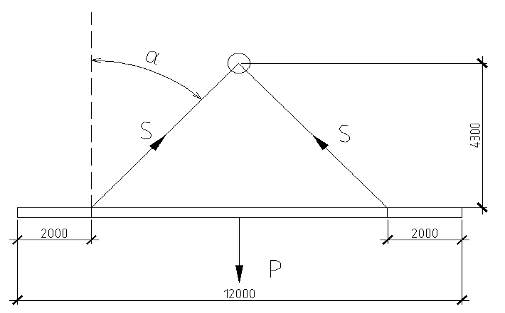 Рис. 3 Схема подъема подкрановой балки двухветвевым стропомУсилие, возникающее в одной ветви стропа, определяем по формуле:, (1)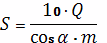 где S – усилие, возникающее в одной ветви, кН; – угол отклонения от вертикали, допускается не более 45˚ (=43˚);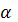 Q – масса поднимаемой конструкции, т (Q=10,7т);m – количество ветвей стропа (m=2)..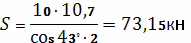 Затем определяем разрывное усилие в ветви стропа по формуле:, (2)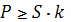 где P – разрывное усилие в ветви стропа, кН;k – коэффициент запаса прочности (для Q<50т k=8).,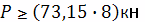 .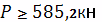 Определив разрывное усилие, подбираем тип и диаметр каната:канат типа ТЛК-О – конструкции 6x37;разрывное усилие – 593,8кН;диаметр каната – 35 мм; [1, прил. Н, с. 46].4. Выбор монтажных кранов по техническим параметрамМонтажный кран выбирается по следующим технических характеристикам:– длина стрелы крана;– вылет стрелы крана;– требуемая высота подъема крюка;– величина грузового момента крана на максимальном вылете;– величина грузового момента крана при максимальном весе;– величина требуемой грузоподъемности.Параметры крана должны удовлетворять следующим требованиям:– кран должен установить самую дальнюю конструкцию в ее проектное положение;– кран при той же длине стрелы должен установить самую дальнюю конструкцию в ее проектное положение независимо от ее веса.Для стреловых самоходных кранов на гусеничном или пневмоколесном ходу определяют высоту подъема крюка Hкр, длину стрелы Lс и вылет крюка Lкр.Определяем оптимальный угол наклона стрелы крана к горизонту:, (3)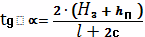 где  – высота строповки элемента, м (=5,2 м).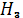  – высота полиспаста, обычно принимается от 2 до 5, м (=2 м);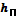 l – длина борного элемента (l=12 м); – расстояние по горизонтали от оси стрелы до наиболее близко расположенной к стреле точки на элементе в его монтажном положении, не менее 1, м (=1 м).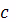 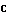 .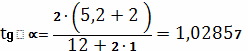 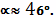 .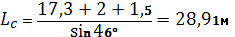 Грузовой момент примаксимальном вылете (плита перекрытия);весе (ферма)рассчитываем по формуле:, (8)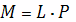 где  – длина выбранного монтажного элемента, м;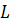  – вес выбранного монтажного элемента, т.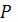 .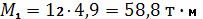 .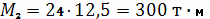 Технико-экономические параметры выбранных кранов заносим в таблицу 4.5. Формирование и расчет калькуляции затрат труда и заработной платы монтажных работОснованием для составления калькуляции трудовых затрат является ведомость объемов работ (табл. 2).При составлении таблицы 8 использовались следующие Единые Нормы и Расценки:– ЕНиР Сборник Е4 Выпуск 1. Монтаж сборных и устройство монолитных железобетонных конструкций. Выпуск 1. Здания и промышленные сооружения;– ЕНиР Сборник Е5 Выпуск 1. Монтаж металлических конструкций Выпуск 1. Здания и промышленные сооружения;– ЕНиР Сборник Е11. Изоляционные работы;– ЕНиР Сборник Е22 Выпуск 1. Сварочные работы Выпуск 1. Конструкции зданий и промышленных сооружений;– ЕНиР Сборник Е25. Такелажные работы.6. Формирование и расчет календарного планаРассматриваем монтаж конструкций каждым из выбранных кранов при организации работ последовательным методом, т.е. в один момент времени выполняется только одна работа.Разбиваем здание на захватки и составляем организационные схемы монтажа конструкций (рис. 10–13).Составляем матрицы границ захваток (табл. 9), последовательности и объемов работ (табл. 10) и продолжительности работ (табл. 11,11*).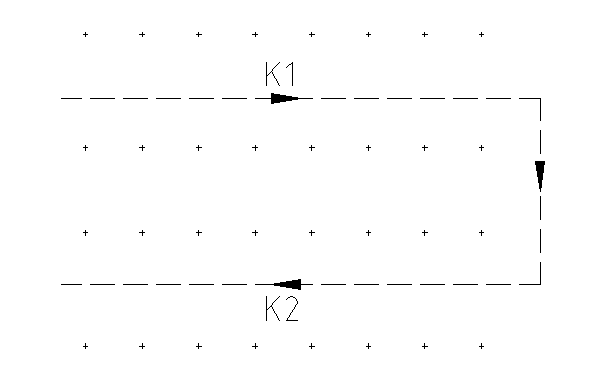 Рис. 10 Организационная схема монтажа колонн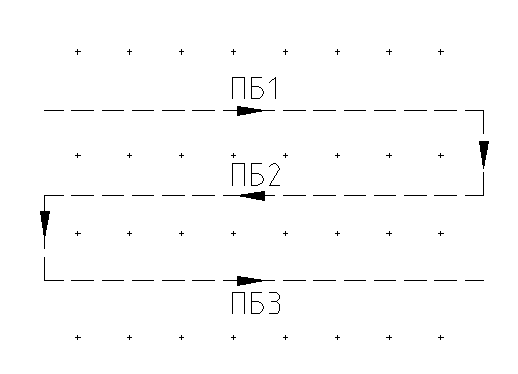 Рис. 11 Организационная схема монтажа подкрановых балок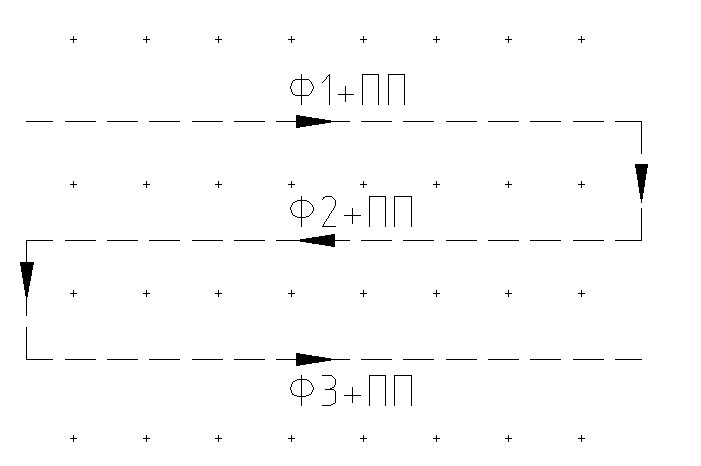 Рис. 12 Организационная схема монтажа ферм и плит покрытия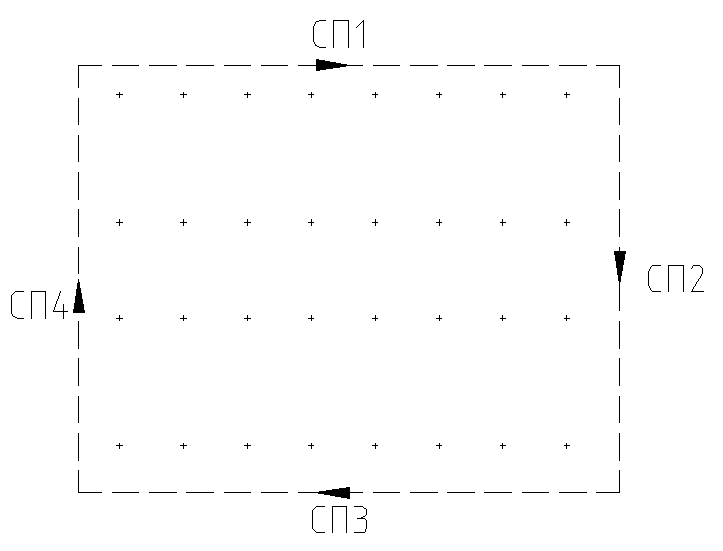 Рис. 13 Организационная схема монтажа стеновых панелей7. Формирование и расчет почасового графика монтажа с колесПеревозка конструкций с завода ЖБИ на стройку осуществляется на обычных бортовых машинах и прицепах и базируется на двух схемах:Конструкции перевозятся с использованием грузовых машин несменяемыми прицепами.– время погрузки всех конструкций в кузов машины на заводе (=4 мин);– расстояние перемещения машины с грузом с завода до стройплощадки (=15 км);– средняя скорость перемещения машины с грузом от завода до стройплощадки (=30 км/ч);– расстояние перемещения порожней машины от стройплощадки до завода (=15 км);– средняя скорость перемещения порожней машины от стройплощадки до завода (=50 км/ч);– время маневров на стройплощадке, в пути и на заводе (=5 мин);– время монтажа одной из привезенных этим рейсом конструкций (принимается по табл. 6); – количество конструкций, доставленных под монтаж данным рейсом (принимается в зависимости от грузоподъемности выбранного транспортного средства).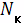 Конструкции перевозятся с использованием седельных тягачей с отцепляемыми прицепами.– время расцепки седельного тягача и порожнего прицепа на заводе (=4 мин);– время сцепки седельного тягача и груженого прицепа на заводе (=5 мин);– расстояние перемещения тягача с груженым прицепом с завода до стройплощадки (=15 км);– средняя скорость перемещения тягача с груженым прицепом от завода до стройплощадки (=30 км/ч);– расстояние перемещения тягача с порожним прицепом от стройплощадки до завода (=15 км);– средняя скорость перемещения тягача с порожним прицепом от стройплощадки до завода (=50 км/ч);– время маневров на стройплощадке, в пути и на заводе(=5 мин);– время расцепки седельного тягача груженого прицепа на стройплощадке(=4 мин);– время время сцепки седельного тягача и порожнего прицепа на заводе (=5 мин).Для доставки конструкций по каждой из схем послевыбора транспортных средств и определения времени цикла, рассчитывается необходимое количество машин (для 1 ой схемы) и машин и прицепов (для 2 ой схемы).Для расчета необходимо выбрать транспортные средства для перевозки каждого вида конструкции (табл. 13), [6, т. 217, с. 579–581].Расчет времени цикла для одной машины с несменяемым прицепом по первой схеме сведем в таблицу 14.Расчет необходимого числа тягачей и прицепов по второй схеме – в таблицу 15.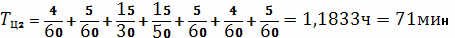 Составим почасовой график доставки и монтажа плит покрытий по второй схеме с использованием седельных тягачей с отцепными прицепами (табл. 15).8. Расчет потребности в материалах, полуфабрикатах и изделиях по нормативным показателям расхода материаловПотребность в основных материалах и полуфабрикатах рассчитывается на основе данных нормативных показателей расхода материалов (НПРМ) по следующей формуле: (24)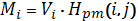 где  – потребность в данном строительном материале при выполнении i технологического процесса;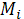  – объем работ вида i в единицах измерения продукции i технологического процесса, нормируемого в НПРМ;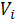  – норма расхода материала на j единицу объема работ i технологического процесса, принимаемая по НПРМ.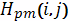 При составлении таблицы 16 использовались следующие Нормативные Показатели Расхода Материалов:– сборник Е4 Выпуск 1. Монтаж сборных и устройство монолитных железобетонных конструкций. Выпуск 1. Здания и промышленные сооружения;– НПРМ Сборник 7. Монтаж бетонных и железобетонных конструкций сборных;– НПРМ Сборник 9. Металлические конструкции.9. Допуски и посадкиДопуски и посадки конструктивных элементов одноэтажного промышленного здания описываем на основе СНиП 3.03.01–87» Несущие и ограждающие конструкции». Для каждого монтируемого элемента составим таблицу (табл. 16–20).10. Мероприятия по охране трудаГлавные мероприятия при охране труда при возведении одноэтажного промышленного здания базируются на требованиях СНиП 12.03–2002 Безопасность труда в строительстве.При монтаже железобетонных и стальных элементов конструкций необходимо предусматривать мероприятия по предупреждению воздействия на работников следующих опасных и вредных производственных факторов, связанных с характером работы:расположение рабочих мест вблизи перепада по высоте 1,3 м и более;передвигающиеся конструкции, грузы;обрушение незакрепленных элементов конструкций зданий и сооружений;падение вышерасположенных материалов, инструмента;опрокидывание машин, падение их частей;повышенное напряжение в электрической цепи, замыкание которой можетпроизойти через тело человека. [6, п. 8.1.1]На участке (захватке), где ведутся монтажные работы, не допускается выполнение других работ и нахождение посторонних лиц. [6, п. 8.1.3]В процессе монтажа конструкций зданий или сооружений монтажники должны находиться на ранее установленных и надежно закрепленных конструкциях или средствах подмащивания. [6, п. 8.1.1]Запрещается пребывание людей на элементах конструкций и оборудования во время их подъема и перемещения. [6, п. 8.2.1]Навесные монтажные площадки, лестницы и другие приспособления, необходимые для работы монтажников на высоте, следует устанавливать на монтируемых конструкциях до их подъема. [6, п. 8.2.2]Для перехода монтажников с одной конструкции на другую следует применять лестницы, переходные мостики и трапы, имеющие ограждения. [6, п. 8.2.3]Запрещается переход монтажников по установленным конструкциям и их элементам (фермам и т.п.), на которых невозможно обеспечить требуемую ширину прохода при установленных ограждениях, без применения специальных предохранительных приспособлений (натянутого вдоль фермы каната для закрепления карабина предохранительного пояса). [6, п. 8.2.4].Не допускается нахождение людей под монтируемыми элементами конструкций и оборудования до установки их в проектное положение. [6, п. 8.2.6]Элементы монтируемых конструкций или оборудования во время перемещения должны удерживаться от раскачивания и вращения гибкими оттяжками. [6, п. 8.2.9]До начала выполнения монтажных работ необходимо установить порядок обмена сигналами между лицом, руководящим монтажом и машинистом. [6, п. 8.3.1]Строповку монтируемых элементов следует производить в местах, указанных в рабочих чертежах, и обеспечить их подъем и подачу к месту установки в положении, близком к проектному.Запрещается подъем элементов строительных конструкций, не имеющих монтажных петель, отверстий или маркировки и меток, обеспечивающих их правильную строповку и монтаж. [6, п. 8.3.2]Монтируемые элементы следует поднимать плавно, без рывков, раскачивания и вращения. [6, п. 8.3.4].При перемещении конструкций расстояние между ними и выступающими частями других конструкций должно быть по горизонтали не менее 1 м, по вертикали – не менее 0,5 м. [6, п. 8.3.5]Во время перерывов в работе не допускается оставлять поднятые элементы конструкций и оборудования на весу. [6, п. 8.3.6]Установленные в проектное положение элементы конструкций или оборудования должны быть закреплены так, чтобы обеспечивалась их устойчивость и геометрическая неизменяемость. [6, п. 8.3.7]Запрещается выполнять монтажные работы на высоте в открытых местах при скорости ветра 15 м/с и более, при гололеде, грозе или тумане, исключающих видимость в пределах фронта работ. [6, п. 8.3.9]Литература1. Воронова Л.И., Кузнецова Е.В. Монтаж строительных конструкций: Методические указания к курсовому проекту. – Оренбург: ГОУ ОГУ, 2004. –83 с.2. Методические указания к курсовому проекту «Монтаж одноэтажного промышленного здания» для студентов дневного обучения специальности 270102 – «промышленного и гражданское строительство»/ В.Г. Родионов – 2-е изд. перераб. и доп. – Тюмень: ТюмГАСУ, 2008. – 36 с.3. Снежко А.П., Батура Г.М. Технология строительного производства курсовое и дипломное проектирование. г. Киев. Высшая школа, 1991, 200 с.4. СНиП 3.03.01–87 Несущие и ограждающие конструкции.: Государственный строительный комитет СССР, 1983. – 189 с.5. СНиП 12.03–2002 Безопасность труда в строительстве. ч2. Строительное производство. «Центр охраны труда в строительстве».6. Строительное производство. Справочник строителя, под ред. И.А. Онуфриева, Т2 Организация и технология работ. М.: Стройиздат, 1989, 527 с.7. Хамзин С.К, Карасев А.К. Технология строительного производства курсовое я дипломное проектирование. М.: Высшая школа, 1989, 216 с.